КГОБУ «Камчатская школа–интернат для обучающихся с ограниченными возможностями здоровья»Конспект урока внеклассного чтения в 1 классе по теме:Русская народная сказка«Курочка Ряба»                                                                                Подготовила:                                                                         учитель начальных классов                                                                         Кузькина Елена Николаевнаг. Петропавловск-КамчатскийТема: Русская народная сказка «Курочка Ряба»Цель: обобщение и систематизация знаний обучающихся по сказке «Курочка Ряба»Задачи:Образовательные:- учить детей осознанному чтению, пониманию текста;- учить отвечать на вопросы учителя полным предложением;- формировать умение внимательно слушать сказку;- активизировать словарь детей. Коррекционно - развивающие:- развивать речь, контролировать звукопроизношение;- развивать навыки слитного чтения с соблюдением норм орфоэпии;- развивать мыслительную активность, умение делать несложные выводы.Воспитательные:- воспитывать  доброжелательное  отношение  ко  всему окружающему миру, прививать любовь к сказкам.Оборудование: текст сказки «Курочка Ряба», мягкие игрушки персонажей сказки; карточки; таблички со словами, презентация, рабочая тетрадь. Ход урока:I. Организационный момент.- Здравствуйте, дети! (Здравствуйте)- Сядьте. (Я сел)- Спросите у меня, что будем делать? (Что мы будем делать?)- Мы будем говорить, читать, отвечать на вопросы, писать, раскрашивать.- Какой сейчас будет урок? (Внеклассное чтение)II. Дыхательная гимнастика.- Сделаем дыхательную гимнастику.- Споем гласные на одном выдохе:   а-у-о-ы   а-и-о-у   о-а-ы-у   у-и-ы-а   о-у-а-ыIII. Вводная беседа.- Кто это? (показ иллюстрации). (Это курочка) Показ детям игрушечной курочки, которая несёт яйцо.- Что сделала курочка? (Курочка снесла яйцо).- А вы хотите узнать, что будет дальше с яйцом? (Да)IV. Основная часть.1. Словарная работа.2. Чтение сказки, просмотр диафильма.3. Фразы за экраном.Дети показывают и озвучивают картинки. - Покажите деда. - Покажите бабу. - Покажите деда и бабу. - Покажите мышку. - Покажите курочку и яичко.4. Работа с текстом.- Откройте тетрадь, выполните задание № 1 - Найдите в квадрате следующие слова: дед, баба, курочка, яичко, мышка. Раскрась слова разным цветом.
 - Назовите действующих лиц сказки. - Подбери из текста предложения к картинкам (задание № 2)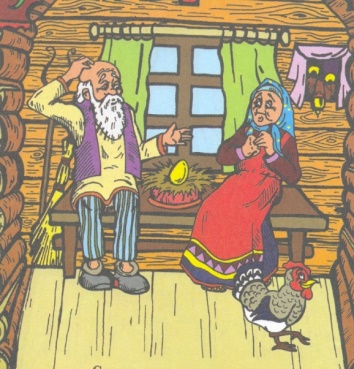 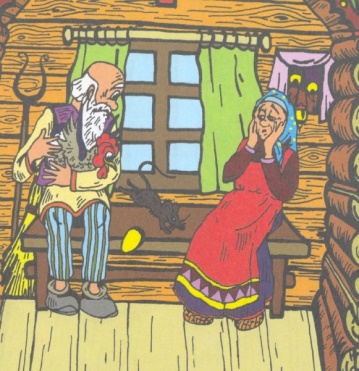 - Вставьте в предложения пропущенные слова (задание № 3)Жили были …………………(брат с сестрой, старик со старухой, дед да баба).Была у них …………………..(внучка Маша, корова Буренка, курочка Ряба). Яичко не ……………, а ……………(свежее, простое, крупное, куриное, золотое).5. Физминутка.Вы, наверное, устали?Ну, тогда все дружно встали.Ножками потопали,Ручками похлопали.Покрутились, повертелисьИ за парты все уселись.Глазки крепко закрываем,Дружно до 5 считаем.Открываем, поморгаемИ работать продолжаем.6. Работа с картинками (задание № 4)-Рассмотрите 1-ую картинку.-Найдите и прочитайте предложение, которое подходит к 1-ой, 2, 3, 4, 5 картинке.- Расскажите сказку с опорой на картинки.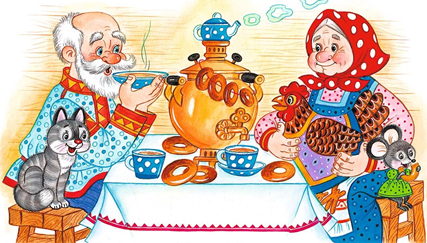 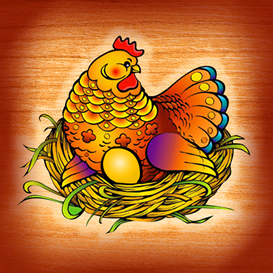 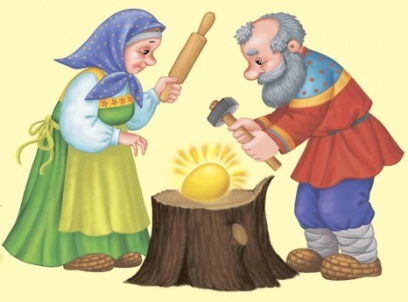 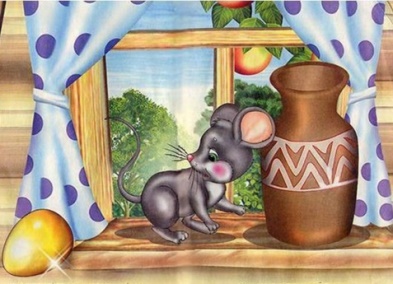 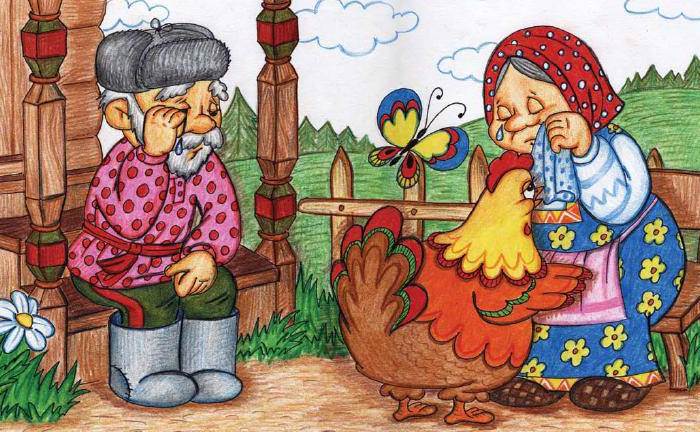  - Раскрасьте рисунок к данному отрывку из сказки (задание № 5)  (Снесла курочка яичко: яичко не простое, золотое)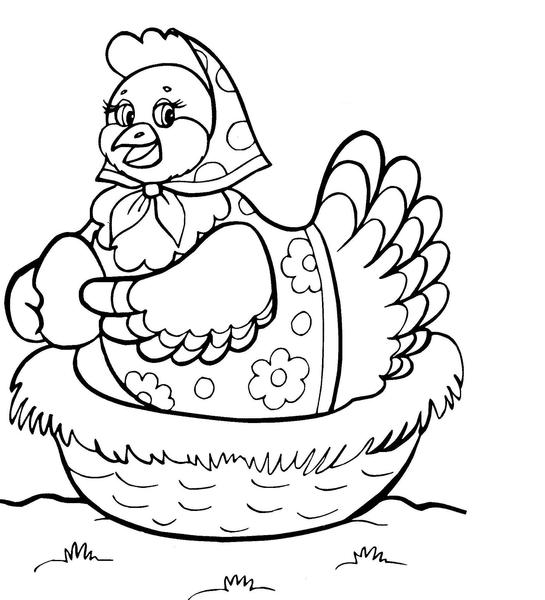 V. Ответы на вопросы.Давайте вспомним:- Как называется сказка?- Покажите дедушку.- Покажите бабушку.- Покажите мышку.- Кто снес яичко?- Какое яичко разбила мышка?- Как разбилось яичко? (Ба-бах)- Кто бил яичко?- Как плачет дед, бабка, мышка?- Что сказала курочка?- Вам понравилась сказка «Курочка Ряба»?VI. Рефлексия.- Ребята, что мы делали на уроке? (читали, говорили, отвечали на вопросы, писали, раскрашивали)- Урок подошёл к концу. - Ребята, вы сегодня молодцы!кдмышяуепдкирдцжачочкаюкфбабао